Resultados GeraisA disciplina de Matemática da 7ª série permite aos alunos mostrar suas conquistas em 35 competências relacionadas a 7 Aprendizagens Essenciais. [Nome do(a) Aluno(a)] dominou __ dessas 35 competências durante a primavera de 2023. De modo geral, o domínio de [Nome do(a) Aluno(a)] em Matemática se enquadrou em _____ das quatro categorias de desempenho: ___. As competências específicas que [Nome do(a) Aluno(a)] tem e não dominou podem ser encontradas no Perfil de Aprendizagem de [Nome do(a) Aluno(a)].em desenvolvimento	próximo do objetivoobjetivo alcançado	avançadoÁreaOs gráficos de barra resumem a porcentagem de competências dominadas por área. Nem todos os alunos testam todas as competências devido à disponibilidade de conteúdos em diferentes níveis por padrão.M.C1.1: Compreender estruturas numéricas (contagem, casa decimal, frações)__%Dominou ___ das 5 competênciasM.C1.3: Calcular, de forma precisa e eficiente, usando operações aritméticas simples__%Dominou __ das 15 competências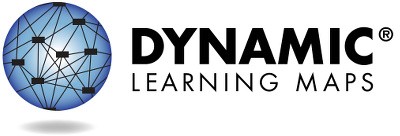 Página 1 de 2Para obter mais informações, incluindo recursos, acesse https://dynamiclearningmaps.org/states.c A Universidade de Kansas. Todos os direitos reservados. Somente para fins educacionais. Não pode ser usado para fins comerciais ou outras finalidades sem permissão. "Dynamic Learning Maps" é uma marca registrada da Universidade de Kansas.Perfil de Desempenho (continuação)M.C2.1: Compreender e usar as propriedades geométricas de formatos bidimensionais e tridimensionais__%Dominou ___ das 5 competênciasM.C2.2: Solucionar problemas envolvendo área, perímetro e volumeM.C4.1: Usar operações e modelos para resolver problemas__%Dominou ___ das 5 competências   +Nenhuma Aprendizagem foi avaliada nesta Área.Mais informações sobre o desempenho de [Nome do(a) Aluno(a)] em cada Aprendizagem Essencial que compõem as Áreas estão localizadas no Perfil de Aprendizagem.Para obter mais informações, incluindo recursos, acesse https://dynamiclearningmaps.org/states.	Página 2 de 2O desempenho de [Nome do(a) Aluno(a)] nas Aprendizagens Essenciais de Matemática da 7a está resumido abaixo. Essa informação é baseada em todos os testes de DLM que [Nome do(a) Aluno(a)] realizou durante a primavera de 2023. [Nome do(a) Aluno(a)] foi avaliado(a) em __ das 7 Aprendizagens Essenciais e em __ das 5 Áreas esperadas na 7a série.Demonstrar o domínio de um Nível durante a avaliação pressupõe o domínio de todos os Níveis anteriores na Aprendizagem Essencial. Esta tabela descreve quais competências seu (sua) filho(a) demonstrou na avaliação e como essas competências se comparam às expectativas do nível de ensino.Níveis dominados este anoNenhuma evidência de domínio nesta Aprendizagem EssencialAprendizagem Essencial não testadaPágina 1 de 2Este boletim pretende servir como uma fonte de evidência única em um processo de planejamento pedagógico. Os resultados são baseados apenas nas respostas fornecidas na avaliação de primavera do final do ano. Como seu (sua) filho(a) pode demonstrar conhecimentos e competências de maneira diferente em todas as situações, os resultados estimados de domínio mostrados aqui talvez não representem totalmente o que seu (sua) filho(a) sabe e pode fazer.Para obter mais informações, incluindo recursos, acesse https://dynamiclearningmaps.org/states. c A Universidade de Kansas. Todos os direitos reservados. Somente para fins educacionais. Não pode ser usado para fins comerciais ou outras finalidades sem permissão. "Dynamic Learning Maps" é uma marca registrada da Universidade de Kansas.Níveis dominados este anoNenhuma evidência de domínio nesta Aprendizagem EssencialAprendizagem Essencial não testadaPágina 2 de 2Para obter mais informações, incluindo recursos, acesse https://dynamiclearningmaps.org/states.Nível Estimado de DomínioNível Estimado de DomínioNível Estimado de DomínioNível Estimado de DomínioNível Estimado de DomínioNível Estimado de DomínioNível Estimado de DomínioÁreaAprendizagem Essencial1234 (Objetivo)5M.C1.1M.EE.7.RP.1-3Reconhecer a separação, o conjunto e o subconjuntoDividir formas em partes iguais; explicar a fração unitária; reconhecer a fraçãoExplicar a proporção: reconhecer uma proporção de muitos elementos para umReconhecer e representar uma proporção de muitos para muitosExplicar taxas como proporçõesM.C1.3M.EE.7.NS.1Reconhecer a separação; reconhecer um subconjuntoReconhecer partes de um todo ou de uma unidadeAdicionar e subtrair frações; decompor fraçõesSomar frações com denominadores comunsSomar ou subtrair frações com denominadores de 10 e 100M.C1.3M.EE.7.NS.2.aReconhecer a separação; reconhecer um conjuntoExplicar, representar e resolver adições repetidasDemonstrar o conceito de multiplicação Multiplicar pelos números 1-10, até um produto de 20Conhecer a relação entre multiplicação e divisãoM.C1.3M.EE.7.NS.2.bReconhecer a separação, o conjunto e o subconjuntoExplicar, representar e resolver subtrações repetidasDemonstrar o conceito de divisãoDividir por 1, 2, 3, 4, 5 e 10Conhecer a relação entre multiplicação e divisãoNível Estimado de DomínioNível Estimado de DomínioNível Estimado de DomínioNível Estimado de DomínioNível Estimado de DomínioNível Estimado de DomínioNível Estimado de DomínioÁreaAprendizagem Essencial1234 (Objetivo)5M.C2.1M.EE.7.G.2Reconhecer objetos iguais e diferentesReconhecer as formas básicas 2D e 3DDescrever atributos de formasAssociar formas a atributos especificadosClassificar formas com base em atributos especificadosM.C2.2M.EE.7.G.4Reconhecer valores de atributosReconhecer e explicar os atributos mensuráveis de um objetoExplicar o comprimento e o perímetroEncontrar o perímetro somando todos os lados ou comprimentos de uma unidadeEncontrar o perímetro de polígonos usando coordenadasM.C4.1M.EE.7.EE.1Combinar e dividir conjuntosIlustrar propriedades associativas e comutativas da adição e da multiplicaçãoAplicar propriedades da adição e da multiplicação para resolver problemasReconhecer expressões equivalentesEscrever duas expressões equivalentes para problemas contendo palavras